17.04.2019г., в рамках  "недели педагогического мастерства", педагог-психолог ГБДОУ ЦРР д\с № 23, Верещагина Наталья Валентиновна провела открытое игровое занятие с детьми с ОВЗ, по теме: "В стране цифляндии - удивляндии".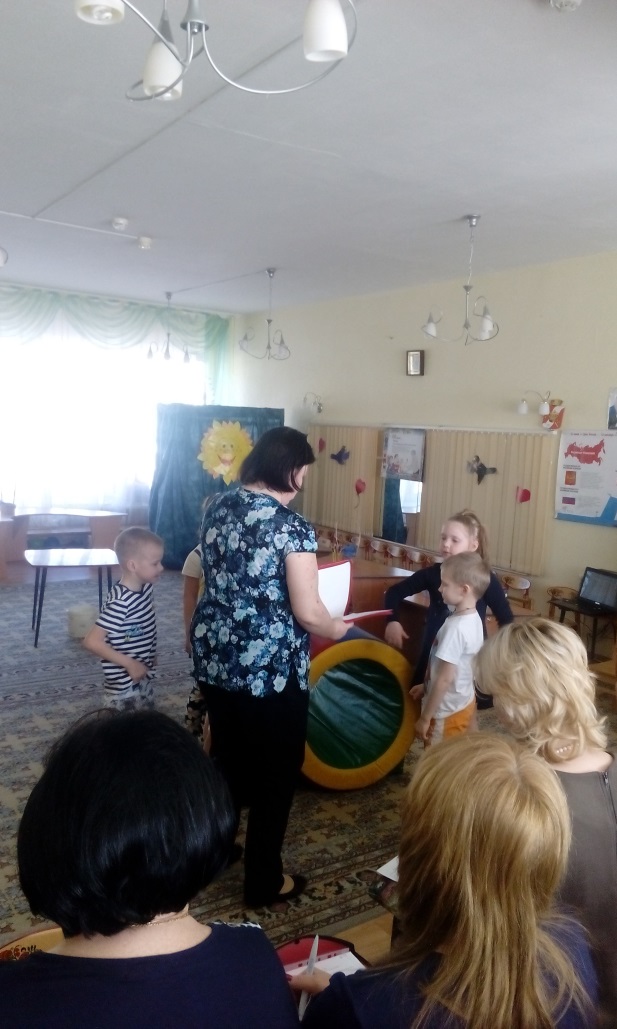 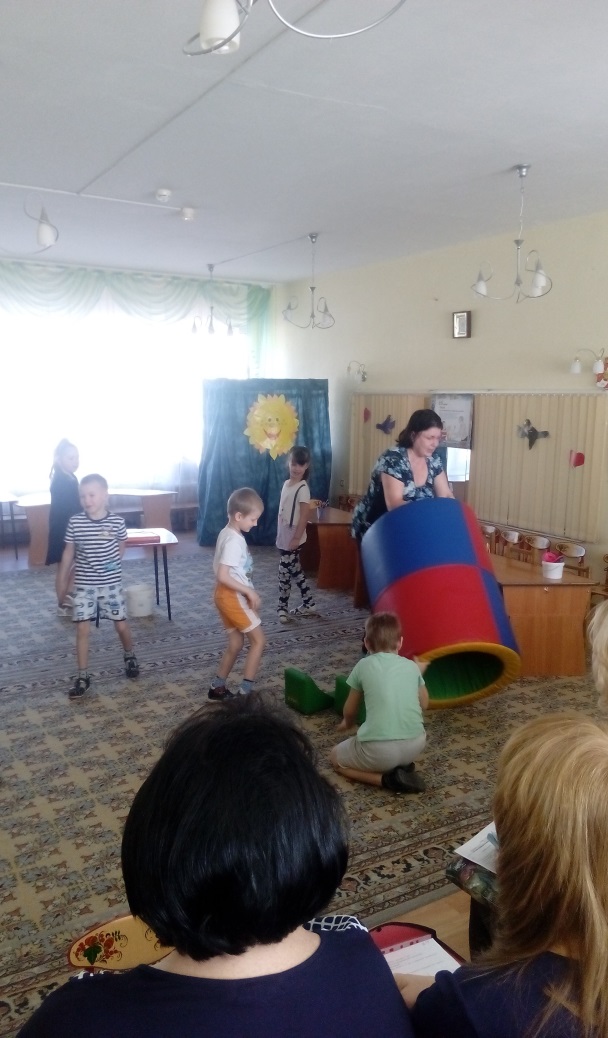 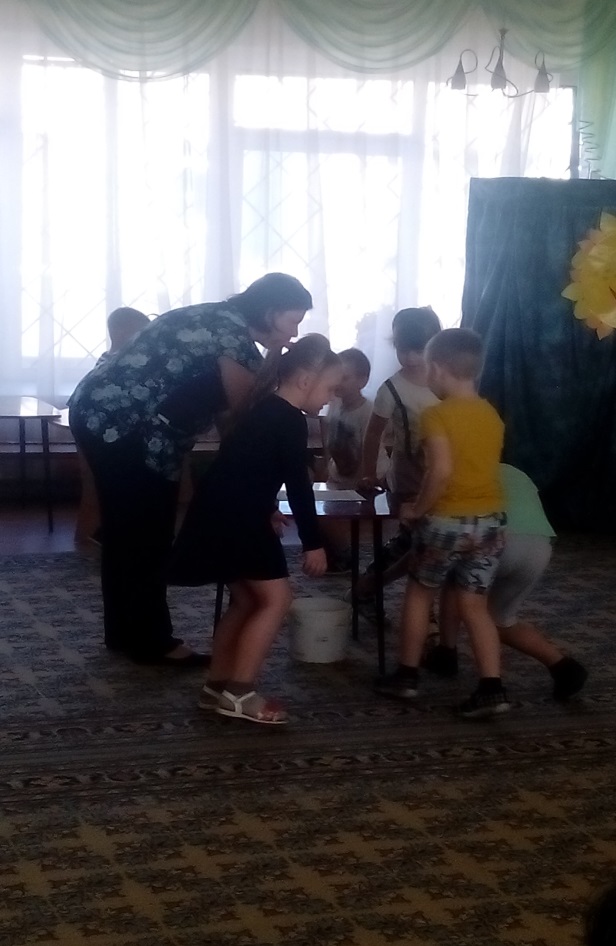 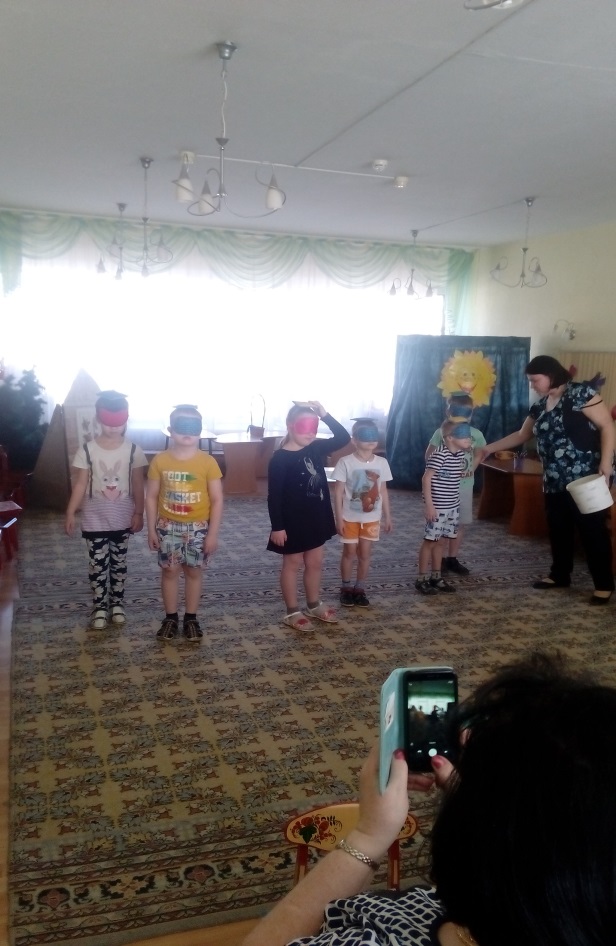 